Tuesday 12th January 2020 Content Domain: 1b identify key aspects of non-fiction texts, such as titles and informationLook at the contents page, use your scanning skills:What page would you look at to found about….?The capital city of England    _________The fire spreading                __________The buildings in London        __________How the Great Fire started     ___________The people who were witnesses. _______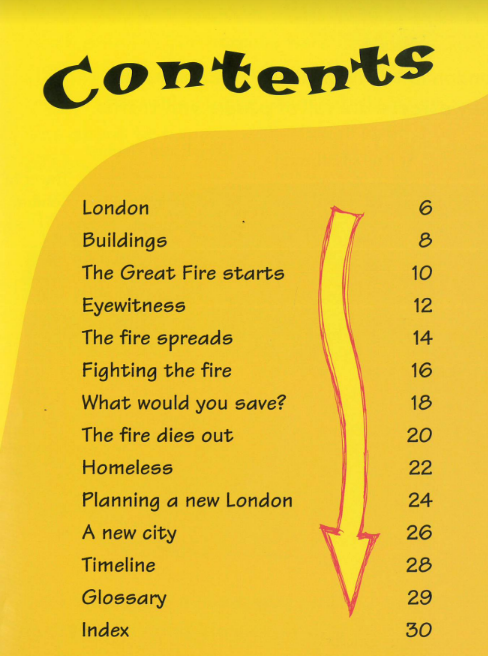 